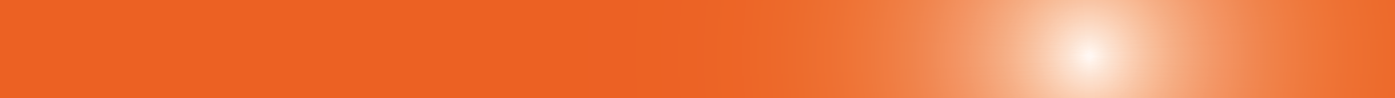 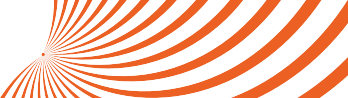 Vaktmester	Cato Hansen.Kontakt: styret@bjornebarstien.noStyreleder/styretMail: styret@bjornebarstien.noForretningsfører Asker ogBærum BoligbyggerlagTelefon: 67 57 40 00	Mail: post@abbl.noHuseierforeningens hjemmesidewww.bjornebarstien.no